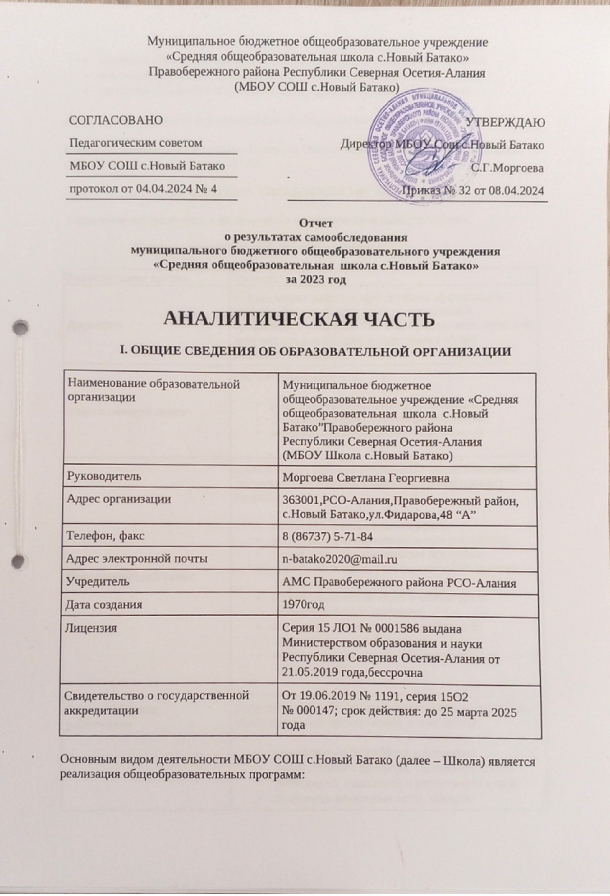 основной образовательной программы начального общего образования;основной образовательной программы основного общего образования;основной образовательной программы среднего общего образования.Также Школа реализует и дополнительные общеразвивающие  программы.Школа расположена в Республике Северная Осетия-Алания, Правобережного района, с.Новый Батако,ул. Фидарова,48 “А”.II. СИСТЕМА УПРАВЛЕНИЯ ОРГАНИЗАЦИЕЙУправление осуществляется на принципах единоначалия и самоуправления.Органы управления, действующие в ШколеДля осуществления учебно-методической работы в Школе создано три предметных методических объединения:общих гуманитарных и социально-экономических дисциплин;естественно-научных и математических дисциплин;объединение педагогов начального образования.Также в Школе функционирует методическое объединение классных руководителей.III. ОЦЕНКА ОБРАЗОВАТЕЛЬНОЙ ДЕЯТЕЛЬНОСТИОбразовательная деятельность организуется в соответствии:с Федеральным законом от 29.12.2012 № 273-ФЗ «Об образовании в Российской Федерации»;приказом Минпросвещения России от 22.03.2021 № 115 «Об утверждении Порядка организации и осуществления образовательной деятельности по основным общеобразовательным программам – образовательным программам начального общего, основного общего и среднего общего образования»;приказом Минпросвещения России от 18.05.2023 № 372 «Об утверждении федеральной образовательной программы начального общего образования» (далее – ФОП НОО);приказом Минпросвещения России от 18.05.2023 № 370 «Об утверждении федеральной образовательной программы основного общего образования» (далее – ФОП ООО);приказом Минпросвещения России от 18.05.2023 № 371 «Об утверждении федеральной образовательной программы среднего общего образования» (далее – ФОП СОО);приказом Минпросвещения России от 31.05.2021 № 286 «Об утверждении федерального государственного образовательного стандарта начального общего образования»;приказом Минпросвещения России от 31.05.2021 № 287 «Об утверждении федерального государственного образовательного стандарта основного общего образования»;приказом Минобрнауки от 17.12.2010 № 1897 «Об утверждении федерального государственного образовательного стандарта основного общего образования»;приказом Минобрнауки от 17.05.2012 № 413 «Об утверждении федерального государственного образовательного стандарта среднего общего образования»;СП 2.4.3648-20 «Санитарно-эпидемиологические требования к организациям воспитания и обучения, отдыха и оздоровления детей и молодежи»;СанПиН 1.2.3685-21 «Гигиенические нормативы и требования к обеспечению безопасности и (или) безвредности для человека факторов среды обитания» (действуют с 01.03.2021);основными образовательными программами по уровням образования, включая рабочие программы воспитания, учебные планы, планы внеурочной деятельности, календарные учебные графики, календарные планы воспитательной работы;расписанием занятий.Учебные планы 1–4-х классов ориентированы на четырехлетний нормативный срок освоения основной образовательной программы начального общего образования (реализация обновленного ФГОС НОО и ФОП НОО), 5-7х и 8–9-х классов – на пятилетний нормативный срок освоения основной образовательной программы основного общего образования (реализация ФГОС ООО второго поколения и ФГОС-2021 и ФОП ООО), 10–11-х классов – на двухлетний нормативный срок освоения образовательной программы среднего общего образования (ФГОС СОО и ФОП СОО).Форма обучения: очная.Язык обучения: русский.Общая численность обучающихся, осваивающих образовательные программы в     2023 годуВсего в 2023 году в образовательной организации получали образование 248 обучающихся.Школа реализует следующие образовательные программы:основная образовательная программа начального общего образования по ФГОС начального общего образования, утвержденному приказом Минпросвещения России от 31.05.2021 № 286;основная образовательная программа основного общего образования по ФГОС основного общего образования, утвержденному приказом Минпросвещения России от 31.05.2021 № 287;основная образовательная программа основного общего образования по ФГОС основного общего образования, утвержденному приказом Минобрнауки от 17.12.2010 № 1897;основная образовательная программа среднего общего образования по ФГОС среднего общего образования, утвержденному приказом Минобрнауки от 17.05.2012 № 413;дополнительные общеразвивающие программы.Переход на обновленные ФГОС и реализация ФОПВо втором полугодии 2022/23 учебного года школа проводила подготовительную работу по внедрению с 1 сентября 2023 года федеральных образовательных программ начального, основного и среднего общего образования. МБОУ СОШ c.Новый Батакоразработала и утвердила дорожную карту, чтобы внедрить новые требования к образовательной деятельности. В том числе определило сроки разработки основных общеобразовательных программ – начального общего и основного общего образования в соответствии с ФОП. Также школа вынесла на общественное обсуждение перевод всех обучающихся на уровне начального общего и обучающихся 7-х классов на уровне основного общего образования на обновленные ФГОС и получило одобрение у 96 процентов участников обсуждения.Деятельность рабочей группы в 2023 году по подготовке Школы к переходу на обновленные ФГОС и внедрению ФОП можно оценить как хорошую: мероприятия дорожных карт по переходу на обновленные ФГОС и внедрению ФОП реализованы на 100 процентов.С 1 сентября 2023 года в соответствии с Федеральным законом от 24.09.2022 № 371-ФЗ МБОУ СОШ с.Новый Батако приступила к реализации ООП всех уровней образования в соответствии с ФОП. Школа разработала и и приняла на педагогическом совете 31.08.2023 (протокол № 1) основные общеобразовательные программы – начального общего, основного общего и среднего общего образования, отвечающие требованиям федеральных образовательных программ, а также определила направления работы с участниками образовательных отношений для достижения планируемых результатов.В марте 2023 года МБОУ СОШ с.Новый Батако приняла решение о переходе на обучение в соответствии с обновленными ФГОС НОО и ООО 3–4-х классов и 7-х классов в соответствии с планом-графиком Минпросвещения (письме от 15.02.2022     № АЗ-113/03).Решение было принято педагогическим советом по следующим основаниям:наличие соответствующих условий;согласие родителей (законных представителей) несовершеннолетних обучающихся 3–4-х и  7-х классов.С 1 сентября 2023 года осуществляется реализация ООП НОО и ООП ООО по обновленным ФГОС во всех параллелях начального общего образования и в 5-7-х классах на уровне ООО.С 1 сентября 2023 года школа реализует 5 основных общеобразовательных программ, разработанных в соответствии с ФОП уровня образования:Для 1-2 классов – ООП НОО, разработанную в соответствии с ФГОС НОО, утвержденным приказом Минпросвещения России от 31.05.2021 № 286 и ФОП НОО, утвержденной приказа Минпросвещения России от 18.05.2023 № 372;Для 3-4 классов – ООП НОО, разработанную в соответствии с ФГОС НОО, утвержденным приказа Минобрнауки России от 06.10.2009 № 373 и ФОП НОО, утвержденной приказом Минпросвещения России от 18.05.2023 № 372;Для 5-6 классов – ООП ООО, разработанную в соответствии с ФГОС ООО, утвержденным приказом Минпросвещения России от 31.05.2021 № 287 и ФОП ООО, утвержденной приказом Минпросвещения России от 18.05.2023 № 370;Для 7-9-х классов – ООП ООО, разработанную в соответствии с ФГОС ООО, утвержденным приказом Минобрнауки России от 17.12.2010 № 1897 и ФОП ООО, утвержденной приказом Минпросвещения России от 18.05.2023 № 370;Для 10-11-х классов – ООП СОО, разработанную в соответствии с ФГОС СОО, утвержденным приказом Минобрнауки России от 17.05.2012 № 413 и ФОП СОО, утвержденной приказом Минпросвещения России от 18.05.2023 № 371.Внедрение Концепции информационной безопасности детейС 1 сентября 2023 года  МБОУ СОШ с.Новый Батако внедряет в образовательный процесс Концепцию информационной безопасности детей.С целью внедрения концепции разработан план, куда включены мероприятия, которые помогут преподавать учебные предметы с учетом новой концепции .В соответствии с планом проведена ревизия рабочих программ учебных предметов. В ходе ревизии скорректировано содержание рабочих программ по обучению детей навыкам ответственного поведения в цифровой среде.Методическими объединениями предложены темы по информационной безопасности, которые можно включить в рабочие программы учебных предметов «Информатика», «Русский язык», «География», «Технология». Рабочие программы учебных предметов приведены в соответствие с Концепцией информационной безопасности детей.Разработаны и включены в тематическое планирования уроки информационной безопасности и цифровой грамотности. Предусмотрены мероприятия по изучению уровня информационной безопасности в школе, изучению рисков. В календарный план воспитательной работы ОО в модуле «Профилактика и безопасность» запланирован мониторинг рисков информационной безопасности, включающий психолого-педагогическое тестирование на выявление интернет-зависимости и игровой зависимости обучающихся.Применение ЭОР и ЦОРВ 2023 году была продолжена работа по внедрению цифровой образовательной платформы ФГИС «Моя школа». Организованы три обучающих семинара для педагогов. На мероприятиях педагоги изучили функциональные возможности платформы.МБОУ СОШ с.Новый Батако осуществляет реализацию образовательных программ с применением ЭОР, включенных в федеральный перечень электронных образовательных ресурсов, допущенных к использованию при реализации имеющих государственную аккредитацию образовательных программ начального общего, основного общего, среднего общего образования (приказ Минпросвещения от 02.08.2022 № 653).В связи с этим в 2023 году была проведена ревизия рабочих программ на предмет соответствия ЭОР, указанных в тематическом планировании, федеральному перечню (приказ Минпросвещения от 04.10.2023 № 738). В ходе посещения уроков осуществлялся контроль использования электронных образовательных ресурсов.По итогам контроля установлено:Все рабочие программы учебных предметов содержат ЭОР, включенные в федеральный перечень электронных образовательных ресурсов, допущенных к использованию при реализации имеющих государственную аккредитацию образовательных программ начального общего, основного общего, среднего общего образования (приказ Минпросвещения от 04.10.2023 № 738).На уроках учителя используют ЭОР, включенные в федеральный перечень электронных образовательных ресурсов, допущенных к использованию при реализации имеющих государственную аккредитацию образовательных программ начального общего, основного общего, среднего общего образования (приказ Минпросвещения от 04.10.2023 № 738).Мероприятия по подключению к ФГИС «Моя школа» в МБОУ СОШ с.Новый Батако  выполнены на 90 процентов. По состоянию на 31.12.2023 в МБОУ СОШ с.Новый Батако обеспечено подключение к ФГИС «Моя школа»:обучающихся – 87процентов;родителей – 83 процента;педагогических работников – 100 процентов.Профили обученияВ 2023 году для обучающихся 10-го класса были сформирован универсальныйпрофиль .   В 2023/24 учебном году в полной мере реализуются ФГОС СОО и профильное обучение для обучающихся 10--11-х классов. Перечень предметов на углубленном уровне – в таблице.Предметы на углубленном уровнеВнеурочная деятельностьОрганизация внеурочной деятельности соответствует требованиям ФГОС уровней общего образования. Структура рабочих программ внеурочной деятельности соответствует требованиям стандартов к структуре рабочих программ внеурочной деятельности.Все рабочие программы имеют аннотации и размещены на официальном сайте Школы.Формы организации внеурочной деятельности включают: кружки, секции, клуб по интересам, летний лагерь.С 1 сентября 2023 года в планах внеурочной деятельности уровней образования выделено направление – еженедельные информационно-просветительские занятия патриотической, нравственной и экологической направленности «Разговоры о важном». Внеурочные занятия «Разговоры о важном» были включены в планы внеурочной деятельности всех уровней образования в объеме 34 часа.Внеурочные занятия «Разговоры о важном» внесены в расписание и проводятся по понедельникам ,первым уроком еженедельно. Ответственными за организацию и проведение внеурочных занятий «Разговоры о важном» являются классные руководители.С 1 сентября 2023 года в планы внеурочной деятельности ООП ООО и СОО включено профориентационное внеурочное занятие «Россия – мои горизонты». Занятия проводятся в 6–11-х классах по 1 часу в неделю.Вывод. Планы внеурочной деятельности НОО, ООО и СОО выполняются  в полном объеме.Воспитательная работаВоспитательная работа в 2023 году осуществлялась в соответствии с рабочими программами воспитания, которые были разработаны для каждого уровня и включены в соответствующие ООП.  Воспитательная работа по рабочим программам воспитания осуществляется по следующим модулям:инвариантные – «Классное руководство», «Урочная деятельность» (по ФГОС-2021); «Школьный урок», «Внеурочная деятельность» (по ФГОС-2021); «Курсы внеурочной деятельности», «Взаимодействие с родителями» (по ФГОС-2021); «Работа с родителями», «Самоуправление», «Профориентация»;вариативные – «Детские общественные объединения», «Школьные медиа», «Ключевые общешкольные дела», «Военно-патриотический клуб "Ирбис"» ;Воспитательные события в школе проводятся в соответствии с календарными планами воспитательной работы НОО, ООО и СОО. Они конкретизируют воспитательную работу модулей рабочей программы воспитания по уровням образования. Виды и формы организации совместной воспитательной деятельности педагогов, школьников и их родителей разнообразны:коллективные школьные дела;волонтерство;акции;Анализ планов воспитательной работы 1–11-х классов показал следующие результаты:планы воспитательной работы составлены с учетом возрастных особенностей обучающихся;в планах воспитательной работы предусмотрены различные виды и формы организации воспитательной работы по гражданско-патриотическому воспитанию, которые направлены на всестороннее развитие личности обучающегося и расширение его кругозора;наиболее содержательная и интересная внеурочная воспитательная деятельность в гражданско-патриотическом направлении отмечена у следующих классных руководителей: Черджиевой Н.А. (3 «А» класс), Дзиовой О.Р. (3 «Б» класс), Ватаевой В.Б. (5 «А» класс), Багаевой М.А.. (8 «А» класс), Гузитаевой Е.Р..                          (10 «А» класс).Посещенные классные мероприятия показывают, что в основном классные руководители проводят классные мероприятия на достаточно высоком уровне.Работа по гражданско-патриотическому воспитанию обучающихся МБОУ СОШ с.Новый Батако  организуется в рамках реализации рабочей программы воспитания, в частности вариативного модуля «Военно-патриотический клуб "Ирбис"». Деятельность носит системный характер и направлена на формирование:гражданского правосознания;патриотизма и духовно-нравственных ценностей;экологической культуры как залога сохранения человечества и окружающего мира;активной гражданской позиции через участие в школьном самоуправлении.В 2023 году в школе  проведено 8 общешкольных мероприятия, 15 единых классных часов, 6 акции гражданско-патриотической направленности.В 2023 году в школе продолжает действовать  военно-патриотический клуб «Ирбис». Обучающиеся, участники клуба, приняли участие во всероссийских акциях и просветительских проектах:в военно-спортивной игре «Зарница »начальная военная подготовка “ Авангард”В 2023 году в школе создана первичная ячейка РДДМ «Движение первых» (приказ № 62/1 от 01.09.2023). В состав ячейки вошли 115 обучающихся 6-10-х классов. Ответственным  за работу первичного школьного отделения РДДМ назначен советник директора по воспитанию Хумарова Д.В.Деятельность первичного отделения осуществляется в рамках вариативного модуля рабочей программы воспитания «Детские общественные объединения». Конкретные воспитательные события, дела и мероприятия отделения конкретизированы в календарном плане воспитательной работы.В 2023 году в члены первичной ячейки включились во Всероссийские проекты РДДМ « Я познаю свой край» и «Хранители истории».В рамках реализации Федерального проекта «Успех каждого ребенка» национального проекта «Образование» и в соответствии с Методическими рекомендациями и Порядком реализации профориентационного минимума  в 2023/24 учебном году в МБОУ СОШ с.Новый Батако введен профориентационный минимум для обучающихся 6–11-х классов.В 2023/24 учебном году школа реализует профориентационный минимум на базовом уровне в полном объеме. План мероприятий включает все необходимые мероприятия, предусмотренные для базового уровня. Для реализации программы базового уровня в  МБОУ СОШ с.Новый Батако для участия обучающихся 6–11-х классов в профориентационной деятельности созданы следующие организационные и методические условия:назначен ответственный по профориентации – заместитель директора по воспитательной работе Багаева М.А.;определены ответственные специалисты по организации профориентационной работы – классные руководители 6–11-х классов, специалисты по организации профориентационной работы прошли инструктаж по организации и проведению профориентационной работы объемом 6 академических часов;сформированы учебные группы для участия в профориентационных мероприятиях из числа обучающихся 6–11-х классов;разработан план профориентационной работы с учетом возрастных и индивидуальных особенностей обучающихся.Для реализации профориентационного минимума привлечены партнеры:ЦОПП;ВТЭТ;Районная центральная клиническая больница Правобережного района ;Формат привлечения партнеров к реализации профориентационного минимума в 2023/24 учебном году:организация и проведение профессиональных проб на базе организаций-партнеров;привлечение организаций-партнеров к участию в Дне профессии, Дне открытых дверей, Дне выпускника;Мероприятиями для реализации профориентационного минимума охвачены 100 процентов обучающихся 6–11-х классов.В период с 01.09.2023 до 31.12.2023 в рамках профориентационного минимума реализованы следующие мероприятия:Эффективность воспитательной работы школы в 2023 году оценивалась по результатам анкетирования обучающихся и их родителей, анкетирования педагогов, а также по результатам оценки личностных результатов школьников в динамике (по сравнению с предыдущим периодом). На основании этих данных можно сделать вывод об удовлетворительном уровне организации воспитательной работы школы в 2023 году.Деятельность педагогического коллектива по воспитанию осуществляется в соответствии с поставленными целью и задачами на удовлетворительном уровне. Все запланированные мероприятия реализованы в полном объеме.Дополнительное образованиеОхват дополнительным образованием в школе в 2023 году составил75процентов.В течение всего  года школа реализовывала 16 дополнительных общеразвивающих программ по шести направленностям:художественное (школьный театр «Нартон»);физкультурно-спортивное («Спортивные игры», «Футбол», шахматы, Юнармия);социально-гуманитарное ( Школьная газета «ШАГ»,«Школа волонтеров Осетии», читательский клуб );туристско-краеведческое («Юный патриот», «По дорогам родного края»,школьный музей “ Хазнадон”);естественно-научное («ОБЖ»);техническое («Медиацентр»,, “Резьба по дереву”).Во втором полугодии 2022/23 учебного года по программам технической и естественно-научной направленности занимались 45 процентов обучающихся, осваивающих дополнительные образовательные программы. В первом полугодии 2023/24 учебного года доля обучающихся, осваивающих дополнительные общеразвивающие программы технической и естественно-научной направленности, выросла на 16процентов и составила 61 процент. Это говорит о росте интереса обучающихся к освоению программ технической и естественно-научной направленности и необходимости увеличения количества программ по этим направленностям.В 2022 году Школа включилась в проект Минпросвещения «Школьный театр» (протокол Минпросвещения от 27.12.2021 № СК-31/06пр). В Школе с 1 сентября 2022 года организовано объединение дополнительного образования «Театральная студия "Нартон"». Разработана программа дополнительного образования «Театральная студия "Нартон». Руководитель театральной студии – Ватаева  В.Б.,учитель родного языка и литературы.  Составлены план и график проведения занятий театральной студии. Созданы условия для организации образовательного процесса: выделены помещение, мультимедиапроектор и экран, компьютер с возможностью просмотра CD/DVD и выходом в интернет.В течение года в театральной студии занимались 25 обучающихся 2–11-х классов. Это 10 процентов обучающихся Школы. В студии занимается 1 ученица с ОВЗ. В рамках дополнительного образования в школе действует школьный спортивный клуб «Ирбис». В рамках клуба реализуются программы дополнительного образования:баскетбол – 2 группы;ГТО– 3 группы;ЮИД – 1 группа;Авангард-1 группа.В объединениях клуба в  169 обучающихся (69% обучающихся школы).Для успешной реализации проекта имеется необходимая материально-техническая база:спортивный зал, использующийся для проведения спортивных соревнований с участием школьников;музыкальная аппаратура для проведения мероприятий и организации общешкольных мероприятий (усилители звука, колонки, музыкальный центр, микрофоны);коллекция фонограмм и аудиозаписей для проведения воспитательных мероприятий.В рамках работы  клуба проведены следующие спортивные мероприятия:Вывод: программы дополнительного образования выполнены в полном объеме, повысился охват дополнительным образованием по сравнению с 2022 годом на 20 процентов. Исходя из результатов анкетирования обучающихся и их родителей, качество дополнительного образования существенно повысилось.Об антикоронавирусных мерахМБОУ СОШ с.Новый Батако в течение 2023 года продолжала профилактику коронавируса. Для этого были запланированы организационные и санитарно-противоэпидемические мероприятия в соответствии с СП 3.1/2.43598-20 и методическими рекомендациями по организации работы образовательных организаций Правобережного района. Так, школа:закупила бесконтактные термометры, один ручной, рециркуляторы передвижные и настенные для каждого кабинета, средства и устройства для антисептической обработки рук, маски многоразового использования, маски медицинские, перчатки из расчета на два месяца;разработала графики уборки, проветривания кабинетов, рекреаций, а также создала максимально безопасные условия приема пищи;закупила достаточное количество масок для выполнения обязательного требования к ношению масок на экзамене членами экзаменационной комиссии;разместила на сайте МБОУ СОШ с.Новый Батако необходимую информацию об антикоронавирусных мерах, ссылки распространяли посредством мессенджеров и социальных сетей.IV. ОРГАНИЗАЦИЯ УЧЕБНОГО ПРОЦЕССАОрганизация учебного процесса в Школе регламентируется режимом занятий, учебным планом, календарным учебным графиком, расписанием занятий, локальными нормативными актами Школы.Начало учебного года – 5 сентября, окончание – 31 мая.Продолжительность учебного года: 1-е классы – 33 недели, 2–8-е классы – 34 недели, 9-е и 11-е классы – по окончании ГИА.Продолжительность уроков – 45минут.Образовательная деятельность в Школе осуществляется по пятидневной учебной неделе для 1-х классов, по шестидневной учебной неделе — для 2–11-х классов. Занятия проводятся  в одну смену для обучающихся  1–11-х классов.Таблица 4. Режим образовательной деятельностиНачало учебных занятий – 8 ч 30 мин.V. СОДЕРЖАНИЕ И КАЧЕСТВО ПОДГОТОВКИ ОБУЧАЮЩИХСЯПроведен анализ успеваемости и качества знаний по итогам 2021/22 учебного года. Статистические данные свидетельствуют об успешном освоении обучающимися основных образовательных программ.Таблица 5. Статистика показателей за 2022/23 годПриведенная статистика показывает, что положительная динамика успешного освоения основных образовательных программ сохраняется, при этом стабильно растет количество обучающихся Школы.В Школе организовано профильное обучение на уровне среднего общего образования.Краткий анализ динамики результатов успеваемости и качества знанийРезультаты освоения учащимися программ начального общего образования по показателю успеваемость  и качество знаний 2022-2023 учебном годуЕсли сравнить результаты освоения обучающимися программы начального общего образования по показателю «успеваемость» в 2023 году с результатами освоения учащимися программы начального общего образования по показателю «успеваемость» в 2022 году, то можно отметить, что процент учащихся, окончивших на «4» и «5», уменьшился на 3 процента (в 2022-м был36%), процент учащихся, окончивших на «5», вырос на 4 процентов (в 2022-м – 6%).Таблица 7. Результаты освоения учащимися программы основного общего образования по показателю «успеваемость» в 2023 годуАнализ данных, представленных в таблице, показывает, что в 2023 году процент учащихся, окончивших на «4» и «5», повысился на 2 процента (в 2022-м был 27%), процент учащихся, окончивших на «5», понизился на 3 процента (в 2022-м – 5%).Таблица 8. Результаты освоения учащимися программы среднего общего образования по показателю «успеваемость» в 2023 годуРезультаты освоения учащимися программы среднего общего образования по показателю «успеваемость» в 2023 учебном году – 100 процентов,качество понизилось на 7 процента (в 2022-м количество обучающихся, которые окончили полугодие на «4» и «5», было 39%), процент учащихся, окончивших на «5», повысился (в 2022-м было 8%).Результаты ГИА-2023В 2023 году ГИА прошла в обычном формате в соответствии с Порядками ГИА-9 и ГИА-11. Девятиклассники сдавали ОГЭ по русскому языку и математике, а также по двум предметам на выбор. Одиннадцатиклассники сдавали ЕГЭ по двум обязательным предметам – русскому языку и математике – и при желании по предметам по выбору.Таблица 9. Общая численность выпускников 2022/23 учебного годаГИА в 9-х классахВ 2022/23 учебном году одним из условий допуска обучающихся 9-х классов к ГИА было получение «зачета» за итоговое собеседование. Испытание прошло 08.02.2023 в МБОУ СОШ с.Новый Батако в очном формате. В итоговом собеседовании приняли участие 28 обучающихся (100%), все участники получили «зачет».В 2023 году 28 девятиклассников сдавали ГИА в форме ОГЭ. Обучающиеся сдали ОГЭ по основным предметам – русскому языку и математике на  высоком уровне. Успеваемость по математике и русскому языку за последние три года не изменилась и стабильно составляет 100 процентов. Качество повысилось на 5 процентов по русскому языку, понизилось на 2 процента по математике.Таблица 10. Результаты ОГЭ по обязательным предметамТакже , 28 выпускников 9-го класса успешно сдали ОГЭ по выбранным предметам. Результаты ОГЭ по предметам по выбору показали стопроцентную успеваемость и в целом хорошее качество знаний обучающихся.Таблица 11. Результаты ОГЭ в 9-х классахЗамечаний о нарушении процедуры проведения ГИА-9 в 2023 году не было, что является хорошим результатом работы с участниками образовательных отношений в сравнении с предыдущим годом.Все девятиклассники Школы успешно закончили 2022/23 учебный год и получили аттестаты об основном общем образовании. Таблица 12. Итоговые результаты выпускников на уровне основного общего образования за три последних годаГИА в 11-х классахВ 2022/23 учебном году одним из условий допуска обучающихся 11-х классов к ГИА было получение «зачета» за итоговое сочинение. Выпускники 2022/23 года писали итоговое сочинение 7 декабря 2022 года. В итоговом сочинении приняли участие 6 обучающихся (100%), по результатам проверки все обучающиеся получили «зачет».В 2023 году все выпускники 11-х классов (6 человек) были допущены. Все обучающиеся сдавали ГИА в форме ЕГЭ.В 2023 году выпускники сдавали ЕГЭ по математике на базовом и профильном уровне. ЕГЭ по математике на базовом уровне сдавали 5 выпускников. Результаты представлены в таблице.Таблица 13. Результаты ГИА-11 по базовой математике 2023 годуЕГЭ по русскому языку сдавали 6 обучающихся. Все выпускники 11-х классов успешно справились с экзаменом. Таблица 14. Результаты ЕГЭ по русскому языкуПовышение баллов по математике в последние два года обусловлено тем, что этот предмет сдают более подготовленные обучающиеся, которые поступают в вузы, где требуется математика на профильном уровне. Снижение результатов по русскому языку в 2023 году по сравнению с 2022 годом связано с тем, что предмет сдавали все обучающиеся 11-х классов с разной степенью подготовленности.Таблица 15. Средний тестовый балл ЕГЭ по математике и русскому языку за три последних годаИз 6 обучающихся предметы по выбору выбрали:обществознание- 2 человека;биология-4 человека;химия- 2 человека;английский язык-1 человек.Cогласно результатам ЕГЭ предметов по выбору, минимальный порог не был преодолен ни по одному предмету, кроме английского языка.Таблица 16. Результаты ЕГЭ в 2023 годуПять выпускников 11-го класса успешно завершили учебный год и получили аттестаты. Количество обучающихся, получивших в 2022/23 учебном году аттестат о среднем общем образовании- 5 человек, что составило 83 процента от общей численности выпускников 2023 года, одна выпускница не явилась на пересдачу ЕГЭ по математике в дополнительные сроки и не получила аттестат о среднем общем образовании.Выводы о результатах ГИА-9 и ГИА-11Обучающиеся 9-го  показали стопроцентную успеваемость по результатам ГИА по всем предметам.По ГИА-9 средний балл выше 4  по предметам по выбору(обществознание и география).По ЕГЭ средний балл по русскому языку- 55 баллов, средний балл по базовой математике – 3,3, 4. Не справились со сдачей экзаменов по выбору, кроме английского языка.5. Основная причина низких результатов ЕГЭ по выбору- несерьезное отношение     подготовки к экзаменам некоторыми выпускниками Результаты ВПР-2023АнализВПРв4классеРусскийязыкРаботупорусскомуязыкувыполняли 24 человека(89%уч.).Основнымзаданиемв1-й частипроверочнойработыпорусскомуязыкусталдиктант.Вовторойчастипроверялосьумениеобучающихсяработатьстекстомизнаниесистемыязыка. Максимальный балл, который можно получить за всю работу-38.Высокийбалл–29(1обучающийся),минимальныйбалл-1(1обучающихся)Математика Работу по математике выполняли 23 человека (85%) Работапо математике содержал 12 заданий.Максимальныйбалл,которыйможнополучитьзавсюработу-20.Высокийбалл–13бнабрали  2 ученика, низкий балл- 3бнабрал 1 ученикОкружающий мирМаксимальныйбалл,которыйможнополучитьзавсюработу- 32.Высокийбалл 25набрали -3ученика,низкийбалл–от3до8набрали3ученика.Общие выводы и рекомендации порезультатамВПР в 4 классе:для улучшения качества образования в 4-мклассе необходимо учесть следующие рекомендации:РассмотретьрезультатыВПРназаседанииШМО.Отрабатывать навыки таких умений, как: умение распознавать основную мысль текста при его письменном предъявлении, адекватно формулировать основную мысль в письменной форме, соблюдая нормы построения предложения и словоупотребления; умение строить речевое высказывание заданной структуры в письменной форме по содержанию прочитанного текста;Тщательно проанализировать количественные и качественные результаты ВПР по математике каждым учителем начальных классов, выявить проблемные зоны дляотдельных классов и отдельных обучающихся;Продолжить работу по повышению качества знаний по математике и повышению мотивации учащихся к изучению предмета;Науроках окружающего мира уделять внимание заданиям, требующим логических рассуждений. Проведенные обучающимися 5-8-х классов Всероссийские проверочные работы  весной 2023 года показали  снижение результатов по сравнению с итоговой отметкой за третью четверть. Понизились  результаты по русскому языку ,математике,биологии,истории, Причины несоответствия результатов ВПР и отметок:отсутствие дифференцированной работы с обучающимися;недостаточный уровень сформированности навыков самоконтроля, включая навыки внимательного прочтения текста задания, предварительной оценки правильности полученного ответа и его проверки.Планируемыемероприятияпосовершенствованиюумений иповышениюрезультативностиработы в МБОУСОШс.НовыйБатакоТщательныйанализколичественныхикачественныхрезультатовВПРкаждымучителем, выявление проблем отдельных обучающихся.Планированиекоррекционной работысучащимися,несправившимисяс ВПР.Корректировкасодержанияурочныхзанятий,отработкапрограммногоматериала, вызвавшего наибольшие затруднения у обучающихся.Корректировка(понеобходимости)рабочихпрограммдля устранениявыявленных пробелов в знаниях обучающихся.Внутришкольныймониторингучебныхдостиженийобучающихся.СвоевременноеинформированиеродителейорезультатахВПР,текущихобразовательных достижениях учащихся.Активность и результативность участия в олимпиадахВ 2023 году проанализированы результаты участия обучающихся Школы в олимпиадах и конкурсах всероссийского, регионального, муниципального и школьного уровней.Осень 2023 года, ВсОШ. В 2023/24 году в рамках ВсОШ прошли школьный и муниципальный этапы. Сравнивая результаты двух этапов с результатами аналогичных этапов, которые прошли осенью 2022 года, можно сделать вывод, что количественные показатели стали выше, а качественные – стали выше на 8 процентов.В 2023 году был проанализирован объем участников конкурсных мероприятий разных уровней. Дистанционные формы работы с учащимися, создание условий для проявления их познавательной активности позволили принимать активное участие в дистанционных конкурсах регионального и  всероссийского  уровней. Результат – положительная динамика участия в олимпиадах и конкурсах, привлечение к участию в интеллектуальных соревнованиях большего количества обучающихся Школы.VI. ВОСТРЕБОВАННОСТЬ ВЫПУСКНИКОВТаблица 21. Востребованность выпускниковВ 2023 году 100 процентов выпускников 4-х классов перешли в 5-й класс школы. По сравнению с 2022 годом количество выпускников, которые перешли на следующий уровень образования, увеличилось на 20 процентов. Результаты свидетельствуют о грамотной и эффективной работе управленческой команды по выстраиванию системы преемственности между уровнями образования.В 2023 году  число выпускников 9-го класса, которые продолжили обучение в других общеобразовательных организациях региона cоставило10 обучающихся. Это связано с тем, что в школе с 2021 года осуществляется предпрофильное обучение, которое высоко востребовано обучающимися. Количество выпускников, поступивщих в вузы,  по сравнению с общим количеством выпускников 11-го класса значительно снизилось.Мероприятия, посвященные Году педагога и наставника, способствовали повышению престижа профессии учителя – количество выпускников, которые выбрали для поступления педагогические вузы и колледжи, увеличилось  с 3 человек в 2022 году до 5 человек в 2023 году.VII. ФУНКЦИОНИРОВАНИЕ ВНУТРЕННЕЙ СИСТЕМЫ ОЦЕНКИ КАЧЕСТВА ОБРАЗОВАНИЯДеятельность по оценке качества образования в МБОУ СОШ  с.Новый  Батако в 2023 году организовывалась на основании Положения о внутренней системе оценки качества образования (ВСОКО) и в соответствии с Планами ВСОКО на 2022/23 и 2023/24 учебные годы.Внутренняя система оценки качества образования Школы ориентирована на решение следующих задач:систематическое отслеживание и анализ состояния системы образования в образовательной организации для принятия обоснованных и своевременных управленческих решений, направленных на повышение качества образовательной деятельности и достижение планируемых результатов;максимальное устранение эффекта неполноты и неточности информации о качестве образования как на этапе планирования достижения образовательных результатов, так и на этапе оценки эффективности образовательной деятельности по достижению соответствующего качества образования.Основными направлениями и целями оценочной деятельности в  МБОУ СОШ с.Новый Батакоявляются:оценка образовательных достижений обучающихся на различных этапах обучения как основа их промежуточной и итоговой аттестации, а также основа процедур внутреннего мониторинга образовательной организации, мониторинговых исследований муниципального, регионального и федерального уровней;оценка результатов деятельности педагогических кадров как основа аттестационных процедур;оценка результатов деятельности образовательной организации как основа аккредитационных процедур.Объектами процедуры оценки качества образовательных результатов обучающихся являются:личностные результаты;метапредметные результаты;предметные результаты;участие и результативность в школьных, областных и других предметных олимпиадах, конкурсах, соревнованиях;анализ результатов дальнейшего трудоустройства выпускников.Основными процедурами оценки образовательных достижений обучающихся являются: стартовая и входная диагностики, текущая и тематическая оценка, портфолио, внутришкольный мониторинг образовательных достижений, промежуточная и итоговая аттестацию обучающихся.Содержание процедуры оценки качества условий образовательной деятельности включает в себя:исследование удовлетворенности родителей (законных представителей) качеством образовательного процесса и качеством условий;программно-информационное обеспечение, наличие школьного сайта, регулярное пополнение и эффективность его использования в учебном процессе;оснащенность учебных кабинетов современным оборудованием, средствами обучения и мебелью;обеспеченность методической и учебной литературой;диагностику уровня тревожности обучающихся 1-х 5-х и 10-х классов в период адаптации;оценку количества обучающихся на всех уровнях образования и сохранения контингента обучающихся;оценку кадровых условий реализации образовательной программы (аттестация педагогов, готовность к повышению педагогического мастерства, знание и использование современных методик и технологий, подготовка и участие в качестве экспертов ЕГЭ, ОГЭ, аттестационных комиссий, жюри, участие в профессиональных конкурсах);использование социальной сферы микрорайона и города.Основными методами оценки качества условий образовательной деятельности являются экспертиза, мониторинг, анализ и анкетирование.Исследование удовлетворенности родителей (законных представителей) качеством образовательного процесса и качеством условийС целью определения степени удовлетворенности родителей (законных представителей) обучающихся качеством предоставления образовательных услуг и выявления проблем, влияющих на качество предоставления образовательных услуг Школой, был организован онлайн-опрос, в котором принял участие 212 респондента (85% от общего числа родителей 1–11-х классов).Метод исследования: анкетный опрос. Сроки проведения анкетирования: сентябрь 2023 года.Результаты исследования представлены ниже:Качество образовательного процесса – 75 процентов.Условия и оснащенность ОО – 78  процентов.Психологический комфорт в ОО – 90  процентов.Деятельность администрации – 83 процента.VIII. КАЧЕСТВО КАДРОВОГО ОБЕСПЕЧЕНИЯВ целях повышения качества образовательной деятельности в Школе проводится целенаправленная кадровая политика, основная цель которой – обеспечение оптимального баланса процессов обновления и сохранения численного и качественного состава кадров в его развитии в соответствии с потребностями Школы и требованиями действующего законодательства.Основные принципы кадровой политики направлены:на сохранение, укрепление и развитие кадрового потенциала;создание квалифицированного коллектива, способного работать в современных условиях;повышение уровня квалификации персонала.На период самообследования в школе работают24 педагога, из них 4– внутренних совместителей. Из них три человека имеею среднее специальное образование , остальные имеют высшее образование.1. В 2022 году анализ занятий урочной и внеурочной деятельности, показал, что 25 процентов педагогов начальной, 15 процентов – основной, 10 процентов – средней школы  нуждались в совершенствовании ИКТ-компетенций, а более 20 процентов всех учителей считали, что им не хватает компетенций для реализации обновленных ФГОС и ФОП.Аналогичное исследование в 2023 году показало, что за год данные значительно улучшились: 15 процентов педагогов начальной, 8 процентов – основной, 5 процентов – средней школы  нуждаются в совершенствовании ИКТ-компетенций, и только 5 процентов всех учителей считают, что им не хватает компетенций для реализации обновленных ФГОС и ФОП. При этом стоит отметить, что среди 5 процентов учителей, испытывающих трудности в работе по обновленным ФГОС и ФОП, – вновь поступившие на работу в МБОУ СОШс.Новый Батакос 1 сентября 2023 года.Полученные данные свидетельствуют о росте профессиональных компетенций учителей, эффективной работе с кадрами и выбранными дополнительными профессиональными программами повышения квалификации по реализации обновленных ФГОС и ФОП, совершенствованию ИКТ-компетенций.2. Анализ условий реализации программы начального общего образования и основного общего образования в части формирования функциональной грамотности обучающихся (способности решать учебные задачи и жизненные проблемные ситуации на основе сформированных предметных, метапредметных и универсальных способов деятельности), включающей овладение ключевыми компетенциями, составляющими основу готовности к успешному взаимодействию с изменяющимся миром и дальнейшему успешному образованию, показал достаточную готовность педагогических кадров. Так, 100 процентов понимают значимость применения такого формата заданий, 80 процентов педагогов не испытывают затруднений в подборе заданий, 20 процентов педагогов планируют применение данных заданий после прохождения соответствующего обучения. В связи с обязательным обеспечением условий формирования функциональной грамотности в план непрерывного профессионального образования педагогических кадров МБОУ СОШ с.Новый Батако включены мероприятия по оценке и формированию функциональной грамотности в рамках внутриорганизационного обучения и организации обучения по дополнительным профессиональным программам повышения квалификации педагогов предметных и метапредметных профессиональных объединений.3. Анализ кадрового потенциала МБОУ СОШ с.Новый Батакодля внедрения требований обновленного ФГОС СОО в части обеспечения углубленного изучения учебных предметов и профильного обучения показывает, что 15 процентов педагогов не имеют опыта преподавания предметов на углубленном уровне в рамках среднего общего образования. В связи с чем принято решение о планировании адресной подготовки педагогов по выбранным обучающимися учебным предметам для углубленного изучения на уровне СОО, развитии системы наставничества и работы в парах.4. С целью реализации ФОП в план непрерывного профессионального образования педагогических и управленческих кадров в МБОУ СОШ с.Новый Батако в 2023 году проведены мероприятия по повышению профессиональных компетенций педагогов для работы по федеральным рабочим программам. Организовано повышение квалификации педагогов для успешного внедрения федеральных образовательных программ в школе.Итоги мероприятий к Году педагога и наставникаВ соответствии с Указом Президента РФ от 27.06.2022 № 401 «О проведении в Российской Федерации Года педагога и наставника»,  приказом от 18.01.2023 № 17 в МБОУ СОШ с.Новый Батако был сформирован организационный комитет по проведению в 2023 году мероприятий в честь Года педагога и наставника и утвержден план мероприятий.В период с января по декабрь 2023 года в соответствии с планом в школе было проведено 16 мероприятий, в которых приняли участие обучающиеся, педагоги и родители.Итоги аттестации педагогических кадров в 2023 годуАттестация педагогов МБОУ СОШ с.Новый Батако в 2023 году учебном году проходила в целях подтверждения соответствия занимаемой должности и в целях установления квалификационной категории. В ходе аттестации была обеспечена публичность представления результатов деятельности педагогов:через выступления на педагогических советах;открытые уроки, воспитательные мероприятия.По результатам аттестации в 2023 году 1 педагогу установлена первая квалификационная категория, 1 педагогу – высшая квалификационная категория.Таким образом, по итогам 2023 учебного года имеют актуальные результаты прохождения аттестации:6 педагогов – высшую квалификационную категорию;3 педагога – первую квалификационную категорию;9 педагогов – аттестованы на соответствие занимаемой должности.IX. КАЧЕСТВО УЧЕБНО-МЕТОДИЧЕСКОГО ОБЕСПЕЧЕНИЯОбеспеченность доступа к печатным и электронным образовательным ресурсам (ЭОР) в МБОУСОШ с.Новый Батако  составляет 100 процентов. В образовательном процессе используются ЭОР, включенные в федеральный перечень электронных образовательных ресурсов, утвержденный приказом Минпросвещения от 04.10.2023 № 738.X. КАЧЕСТВО БИБЛИОТЕЧНО-ИНФОРМАЦИОННОГО ОБЕСПЕЧЕНИЯОбщая характеристика:объем библиотечного фонда – 5721 единица;книгообеспеченность – 100 процентов;обращаемость – 3578 единиц в год;объем учебного фонда – 3131 единица.Фонд библиотеки формируется за счет федерального,республиканвсого, местного бюджетов.Таблица 22. Состав фонда и его использованиеФонд библиотеки соответствует требованиям ФГОС. В 2023 году все учебники фонда соответствовали федеральному перечню, утвержденному приказ Минпросвещения от 21.09.2022 № 858. Подготовлен перспективный перечень учебников, которые школе необходимо закупить до сентября 2024 года. Также составлен список пособий, которые нужно будет списать до даты.В библиотеке имеются электронные образовательные ресурсы – 135 дисков, сетевые образовательные ресурсы – 25, мультимедийные средства (презентации, электронные энциклопедии, дидактические материалы) – 100.Средний уровень посещаемости библиотеки – 30 человек в день.На официальном сайте Школы есть страница библиотеки с информацией о работе и проводимых мероприятиях библиотеки Школы.Оснащенность библиотеки учебными пособиями достаточная. Фонд дополнительной литературы оцифрован полностью. Отсутствует финансирование библиотеки на закупку периодических изданий и обновление фонда художественной литературы.XI. МАТЕРИАЛЬНО-ТЕХНИЧЕСКАЯ БАЗАМатериально-техническое обеспечение Школы позволяет реализовывать в полной мере образовательные программы. В 2022-2023 годах в Школе был проведен капитальный ремонт в рамках национального проекта “Образование “, оборудованы 22 учебных кабинета, 15 из них оснащены современной мультимедийной техникой.На первом этаже здания оборудованы актовый зал, спортивный зал, столовая и пищеблок.Учебные классы оборудованы мебелью в соответствии с требованиями СП 2.4.3648-20. Мебель в классах расположена в соответствии с ростом и возрастом обучающихся. Парты и стулья помечены цветовой маркировкой в соответствии с ростовой группой. Покрытие столов и стульев не имеет дефектов и повреждений.Организация рабочих мест удовлетворительная во всех кабинетах данного цикла: расстановка мебели обеспечивает оптимальную ширину проходов, оптимальные расстояния от классной доски до первого и последнего ряда столов, рабочие места закреплены за учащимися.В кабинетах соблюдаются требования СП 2.4.3648-20 к температурному режиму и режиму проветривания. Все кабинеты оснащены термометрами для контроля температуры воздуха.Для обеспечения охраны труда в кабинетах есть инструкции, журналы инструктажа, уголки безопасности.Все кабинеты оснащены специализированной мебелью и системами хранения в соответствии с перечнем, утвержденном приказом Минпросвещения от 06.09.2022 № 804.Кабинеты оснащены комплектами:наглядных пособий;карт;учебных макетов;специального оборудования,в соответствии с перечнем, утвержденным приказом Минпросвещения от 06.09.2022 № 804.Кабинеты для изучения предметных областей «Русский язык и литература», «Родной язык и родная литература», «Иностранные языки»,  «Искусство», «Технология», «Физическая культура и основы безопасности жизнедеятельности» оснащены комплектами:наглядных пособий;карт;учебных макетов;специального оборудования,в соответствии с перечнем, утвержденным приказом Минпросвещения от 06.09.2022 № 804.Кабинеты оснащены следующими техническими, электронными и демонстрационно-наглядными средствами обучения: персональный компьютер, проектор, интерактивная доска.Размещение и хранение учебного оборудования во всех кабинетах удовлетворительное.В оформлении кабинетов имеются классные уголки, на которых размещены правила поведения учащихся. Оформлены выставки лучших детских работ. Кабинеты оформлены эстетично.Анализ данных, полученных в результате опроса педагогов на конец 2023 года, что материально-техническое оснащение МБОУ СОШ с.Новый Батако позволяет обеспечить реализацию основных образовательных программ с применением дистанционных образовательных технологий на уровне начального общего, основного общего и среднего общего образования.Также в план работы включены мероприятия по проведению анализа оснащенности кабинетов естественно-научного цикла специальным лабораторным оборудованием с учетом специфики Школы и перспектив развития инженерного направления для проведения лабораторных работ и опытно-экспериментальной деятельности в соответствии с программой основного общего образования для последующего принятия соответствующих решений.СТАТИСТИЧЕСКАЯ ЧАСТЬРЕЗУЛЬТАТЫ АНАЛИЗА ПОКАЗАТЕЛЕЙ ДЕЯТЕЛЬНОСТИ ОРГАНИЗАЦИИДанные приведены по состоянию на 31 декабря 2023 года.Анализ показателей указывает на то, что Школа имеет достаточную инфраструктуру, которая соответствует требованиям СП 2.4.3648-20 и СанПиН 1.2.3685-21 и позволяет реализовывать образовательные программы в полном объеме в соответствии с ФГОС по уровням общего образования.В Школе созданы условия для реализации ФГОС-2021: разработаны ООП НОО и ООО, учителя прошли обучение по дополнительным профессиональным программам повышения квалификации по тематике ФГОС -2021. Результаты реализации ООП НОО и ООО по ФГОС-2021 показывают, что Школа успешно реализовала мероприятия по внедрению ФГОС-2021.Школа укомплектована достаточным количеством педагогических и иных работников, которые имеют достаточную квалификацию и регулярно повышают квалификацию, что позволяет обеспечивать стабильные качественные результаты образовательных достижений обучающихся. Педагоги Школы владеют высоким уровнем ИКТ-компетенций.Результаты ВПР показали среднее качество подготовки обучающихся Школы. Кроме этого, стоит отметить, что педагоги Школы недостаточно объективно оценивают обучающихся.С 1 сентября 2023 года в соответствии с Федеральным законом от 24.09.2022 № 371-ФЗ  МБОУ СОШ с.Новый Батако приступила к реализации ООП всех уровней образования в соответствии с ФОП.Наименование органаФункцииДиректорКонтролирует работу и обеспечивает эффективное взаимодействие структурных подразделений организации, утверждает штатное расписание, отчетные документы организации, осуществляет общее руководство ШколойУправляющий советРассматривает вопросы:развития образовательной организации;финансово-хозяйственной деятельности;материально-технического обеспеченияПедагогический советОсуществляет текущее руководство образовательной деятельностью Школы, в том числе рассматривает вопросы:развития образовательных услуг;регламентации образовательных отношений;разработки образовательных программ;выбора учебников, учебных пособий, средств обучения и воспитания;материально-технического обеспечения образовательного процесса;аттестации, повышения квалификации педагогических работников;координации деятельности методических объединенийОбщее собрание работниковРеализует право работников участвовать в управлении образовательной организацией, в том числе:участвовать в разработке и принятии коллективного договора, Правил трудового распорядка, изменений и дополнений к ним;принимать локальные акты, которые регламентируют деятельность образовательной организации и связаны с правами и обязанностями работников;разрешать конфликтные ситуации между работниками и администрацией образовательной организации;вносить предложения по корректировке плана мероприятий организации, совершенствованию ее работы и развитию материальной базыНазвание образовательной программыЧисленность обучающихсяОсновная образовательная программа начального общего образования по ФГОС начального общего образования, утвержденному приказом Минпросвещения России от 31.05.2021 № 28631Основная образовательная программа начального общего образования по ФГОС начального общего образования, утвержденному приказом Минпросвещения России   от 06.10.2009 № 37366Основная образовательная программа основного общего образования по ФГОС основного общего образования, утвержденному приказом Минпросвещения России от 31.05.2021 № 28752Основная образовательная программа основного общего образования по ФГОС основного общего образования, утвержденному приказом Минобрнауки от 17.12.2010 № 189773Основная образовательная программа среднего. РСО0 общего образования по ФГОС среднего общего образования, утвержденному приказом Минобрнауки от 17.05.2012 № 41326ПрофильПрофильные предметыКоличество учащихся, обучающихся по профилю 2022/23 учебном годуКоличество учащихся, обучающихся по профилю в 2023/24 учебном годуУниверсаль-ныйМатематика.ЛитератураБиология1226ДатаМероприятиеОтветственный05.09.2023В расписании занятий внеурочной деятельности 6–11-х классов предусмотрено проведение профориентационных уроков еженедельно (по четвергам, 1 час)Багаева М.А.,заместитель директора по УВР10.09.2023Регистрация школы в проекте «Билет в будущее» – зарегистрировано123 (100%) обучающихся 6–11-х классовБагаева М.А.,заместитель директора по ВР20.09.2023Обеспечена возможность участия в онлайн-диагностике обучающихся 6–11-х классов. Приняли участие в диагностике 90% обучающихся 6–11-х классовАйларова А.П., заместитель директора по УВР,классные руководителиоктябрь-ноябрь2023Встречи с представителями различных профессий.Айларова А.П., заместитель директора по УВРБагаева М.А.,заместитель директора по ВРклассные руководителиДекабрь 2023Участие в форуме” СМИ-МЫ”Классный руководительДекабрь 2023 годаУчастие в конкурсе “ Мой папа/ мама профессионал”Классный руководительНоябрь 2023Психологический тренинг “Выбор профессии”Педагог- психолог№ п/пМероприятиеМесто проведенияДата и время проведенияКоличество участников1Соревнование по футболу среди обучающихся 3-4-х классов «еселые старты»Школьная площадка13.09.202312:00Обучающиеся 3–4-х классов, 25 человека, 2 команды2«Президентские игры»Спортивный зал28.10.202314:0036 человек, обучающиеся 7-9 классов3«Президентские состязания»Спортивный зал14.03.202314:0018 человек, обучающиеся 5-7 классов4День здоровья и спортаШкольная площадка07.04.20239.00-15.00Обучающиеся 1-11-х классов5АвангардСпортивный зал6.12.2023Обучающиеся 6-11-х классовКлассыКоличество сменПродолжительность урока (минут)Количество учебных дней в неделюКоличество учебных недель в году11Ступенчатый режим:35 минут (сентябрь–декабрь);45минут (январь–май)5332–11145634№ п/пПараметры статистики2022/23 учебный год1Количество детей, обучавшихся на конец учебного года (для 2022/23), в том числе:2461– начальная школа1061– основная школа1221– средняя школа182Количество обучающихся, оставленных на повторное обучение:–2– начальная школа–2– основная школа–2– средняя школа–3Не получили аттестата:–3– об основном общем образовании–3– о среднем общем образовании14Окончили Школу с аттестатом особого образца:-4– в основной школе-4– в средней школе-КлассыВсего
обуч-сяИз них успеваютИз них успеваютОкончили годОкончили годОкончили годОкончили годНе успеваютНе успеваютНе успеваютНе успеваютПереведены
условноПереведены
условноКлассыВсего
обуч-сяИз них успеваютИз них успеваютВсегоВсегоОкончили годОкончили годИз них н/аИз них н/аПереведены
условноПереведены
условноКлассыВсего
обуч-сяКол-во%С
отметками «4» и «5»%С отметками «5»%Кол-во%Кол-во%Кол-во%2 «А»21211004193140000002 «Б»1515100533170000003282810013462700000042727100933311000000Итого91911003133910000000КлассыВсего
обуч-сяИз них
успеваютИз них
успеваютОкончили
годОкончили
годОкончили
годОкончили
годНе успеваютНе успеваютНе успеваютНе успеваютПереведены
условноПереведены
условноКлассыВсего
обуч-сяИз них
успеваютИз них
успеваютВсегоВсегоОкончили
годОкончили
годИз них н/аИз них н/аПереведены
условноПереведены
условноКлассыВсего
обуч-сяКол-во%С
отметками
«4» и «5»%С
отметками
«5»%Кол-
во%Кол-
во%Кол-во%52323100939000000006242410052100000000720201005250000000082727100726140000009282810082914000000Итого122122100342922000000КлассыВсего
обуч-сяИз них
успеваютИз них
успеваютОкончили
полугодиеОкончили
полугодиеОкончили годОкончили годНе успеваютНе успеваютНе успеваютНе успеваютПереведены
условноПереведены
условноСменили
форму
обученияСменили
форму
обученияКлассыВсего
обуч-сяИз них
успеваютИз них
успеваютВсегоВсегоОкончили годОкончили годИз них н/аИз них н/аПереведены
условноПереведены
условноСменили
форму
обученияСменили
форму
обученияКлассыВсего
обуч-сяКол-во%С
отметками
«4» и «5»%С
отметками
«5»%Кол-во%Кол-во%Кол-во%%Кол-
во1012121003250000000000116610023813000000000Ито-го1818100532115000000009 класс11  классОбщее количество выпускников286Количество обучающихся на семейном образовании00Количество обучающихся с ОВЗ00Количество обучающихся, получивших «зачет» за итоговое собеседование/сочинение286Количество обучающихся, не допущенных к ГИА00Количество обучающихся, проходивших процедуру ГИА286Количество обучающихся, сдававших ГИА в форме промежуточной аттестации00Количество обучающихся, получивших аттестат285Учебный
годМатематикаМатематикаМатематикаРусский языкРусский языкРусский языкУчебный
годУспеваемостьКачествоСредний
баллУспеваемостьКачествоСредний
балл2020/2021100583,5100634,02021/2022100503,5100704,52022/2023100863,9100613,7ПредметКоличество обучающихсяКачествоСредний
баллУспеваемостьОбществознание3674100Биология27783,8100География261005100Критерии2020/212020/212021/222021/222022/232022/23КритерииКол-во%Кол-во%Кол-во%Количество выпускников 9-х классов всего191002010028100Количество выпускников 9-х классов, успевающих по итогам учебного года на «5»00014Количество выпускников 9-х классов, успевающих по итогам учебного года на «4» и «5»11791050725Количество выпускников 9-х классов, допущенных к государственной (итоговой) аттестации191002010028100Количество выпускников 9-х классов, не допущенных к государственной (итоговой) аттестации000000КритерииМатематика (базовый уровень)Количество обучающихся, которые сдавали математику на базовом уровне5Средний балл3,3Количество обучающихся, получивших высокие баллы, отметку «5» по пятибалльной системе0Процент обучающихся, получивших высокие баллы, отметку «5» по пятибалльной системе0Критерии11 «А»Количество обучающихся6Количество обучающихся, которые не набрали минимальное количество баллов0Количество обучающихся, которые получили высокие баллы (от 80 до 100)0Средний балл51Средний тестовый балл55Учебный годМатематикаРусский язык2020/202133752021/202242512022/20235055Учебные предметыКоличество участников ЕГЭСредний
баллУспеваемостьРусский язык655100Математика (базовый уровень)53,3100Математика (профильный уровень)100Химия270Биология4190Обществознание2190Английский язык132100Класс/всегопо спискуКол-вописавшихВыполнениена:Выполнениена:Выполнениена:Выполнениена:%успе-ваемости%кач.СредняяоценкаКласс/всегопо спискуКол-вописавших5432%успе-ваемости%кач.Средняяоценка4а/ 27240241825%8%2,3Кол-вочело-векв классеКол-во участву-ющихвВПР5432Успева-емость%Кач-вознаний%Ср.баллпо классу2723197674%43%3,2Кол-во уч-сявклассеКол-во участвующихвВПР5432Успевае-мость%Кач.зн.%Ср.баллпо классу27230714291%30%3,2Год
выпускаОсновная школаОсновная школаОсновная школаОсновная школаСредняя школаСредняя школаСредняя школаСредняя школаСредняя школаГод
выпускаВсегоПерешли в
10-й класс
ШколыПерешли в
10-й класс
другой ООПоступилив СПОВсегоПоступили
в ВУЗПоступили в
в СПОУстро-ились
на работуПошли на
срочную
службу по
призыву202119120714292120222012081174002023281801061500№Вид литературыКоличество единиц в фондеСколько экземпляров выдавалось за год1Учебная624862482Художественная961349803Справочная9406904Печатные издания980750ПоказателиЕдиница измеренияКоличествоОбразовательная деятельностьОбразовательная деятельностьОбразовательная деятельностьОбщая численность учащихсячеловек248Численность учащихся по образовательной программе начального общего образованиячеловек97Численность учащихся по образовательной программе основного общего образованиячеловек125Численность учащихся по образовательной программе среднего общего образованиячеловек26Численность (удельный вес) учащихся, успевающих на «4» и «5» по результатам промежуточной аттестации, от общей численности обучающихсячеловек (процент)72 (29%)Средний балл ГИА выпускников 9-го класса по русскому языкубалл4,3*Средний балл ГИА выпускников 9-го класса по математикебалл3,9*Средний балл ЕГЭ выпускников 11-го класса по русскому языкубалл3,8Средний балл ЕГЭ выпускников 11-го класса по математикебалл3,3Численность (удельный вес) выпускников 9-го класса, которые получили неудовлетворительные результаты на ГИА по русскому языку, от общей численности выпускников 9-го классачеловек (процент)0 (0%)Численность (удельный вес) выпускников 9-го класса, которые получили неудовлетворительные результаты на ГИА по математике, от общей численности выпускников 9-го классачеловек (процент)0 (0%)Численность (удельный вес) выпускников 11-го класса, которые получили результаты ниже установленного минимального количества баллов ЕГЭ по русскому языку, от общей численности выпускников 11-го классачеловек (процент)0 (0%)Численность (удельный вес) выпускников 11-го класса, которые получили результаты ниже установленного минимального количества баллов ЕГЭ по математике, от общей численности выпускников 11-го классачеловек (процент)1(16%)Численность (удельный вес) выпускников 9-го класса, которые не получили аттестаты, от общей численности выпускников 9-го классачеловек (процент)0 (0%)Численность (удельный вес) выпускников 11-го класса, которые не получили аттестаты, от общей численности выпускников 11-го классачеловек (процент)1(16%)Численность (удельный вес) выпускников 9-го класса, которые получили аттестаты с отличием, от общей численности выпускников 9-го классачеловек (процент)0(0%)Численность (удельный вес) выпускников 11-го класса, которые получили аттестаты с отличием, от общей численности выпускников 11-го классачеловек (процент)0 (0%)Численность (удельный вес) учащихся, которые принимали участие в олимпиадах, смотрах, конкурсах, от общей численности обучающихсячеловек (процент)126(51%)Численность (удельный вес) учащихся – победителей и призеров олимпиад, смотров, конкурсов от общей численности обучающихся, в том числе:человек (процент)19(2,7%)− регионального уровнячеловек (процент)25 (10%)− федерального уровнячеловек (процент)0 (0%)− международного уровнячеловек (процент)0 (0%)Численность (удельный вес) учащихся по программам с углубленным изучением отдельных учебных предметов от общей численности обучающихсячеловек (процент)26(10%)Численность (удельный вес) учащихся по программам профильного обучения от общей численности обучающихсячеловек (процент)26 (10%)Численность (удельный вес) учащихся по программам с применением дистанционных образовательных технологий, электронного обучения от общей численности обучающихсячеловек (процент)248(100%)Численность (удельный вес) учащихся в рамках сетевой формы реализации образовательных программ от общей численности обучающихсячеловек (процент)54 (22%)Общая численность педработников, в том числе количество педработников:человек22− с высшим образованиемчеловек18− высшим педагогическим образованиемчеловек18− средним профессиональным образованиемчеловек0− средним профессиональным педагогическим образованиемчеловек2Численность (удельный вес) педработников с квалификационной категорией от общей численности таких работников, в том числе:человек (процент)− с высшейчеловек (процент)6 (27%)− первойчеловек (процент)14 (27%)Численность (удельный вес) педработников от общей численности таких работников с педагогическим стажем:человек (процент)− до 5 летчеловек (процент)3 (14%)− больше 30 летчеловек (процент)19 (86%)Численность (удельный вес) педработников от общей численности таких работников в возрасте:человек (процент)19 (47%)− до 30 летчеловек (процент)3 (14%)− от 55 летчеловек (процент)11 (50%)Численность (удельный вес) педагогических и административно-хозяйственных работников, которые за последние пять лет прошли повышение квалификации или профессиональную переподготовку, от общей численности таких работниковчеловек (процент)22 (100%)Численность (удельный вес) педагогических и административно-хозяйственных работников, которые прошли повышение квалификации по применению в образовательном процессе ФГОС, от общей численности таких работниковчеловек (процент)22(100%)ИнфраструктураИнфраструктураИнфраструктураКоличество компьютеров в расчете на одного учащегосяединиц0,35Количество экземпляров учебной и учебно-методической литературы от общего количества единиц библиотечного фонда в расчете на одного учащегосяединиц25Наличие в Школе системы электронного документооборотада/нетдаНаличие в Школе читального зала библиотеки, в том числе наличие в ней:да/нетда− рабочих мест для работы на компьютере или ноутбукеда/нетда− медиатекида/нетда− средств сканирования и распознавания текстада/нетда− выхода в интернет с библиотечных компьютеровда/нетда− системы контроля распечатки материаловда/нетдаЧисленность (удельный вес) обучающихся, которые могут пользоваться широкополосным интернетом не менее 2 Мб/с, от общей численности обучающихсячеловек (процент)248 (100%)Общая площадь помещений для образовательного процесса в расчете на одного обучающегосякв. м6,2
